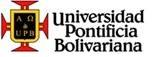 Rubrica de Evaluación.Núcleo Integrador 8 Semestre	Propuesta: __________________________________	Integrantes: ________________________________________________________________CRITERIOS A EVALUAR12345CRITERIOS A EVALUARNo satisface los requerimientos solicitadosSu propuesta se ubica por debajo de lo esperadoSu propuesta es medianamente convincente. Sus errores no afectan en gran medida el cumplimiento de los objetivos planteadosSu propuesta supera lo esperado con el mínimo nivel de error en el desarrolloExcepcionalmente en su desempeño, excede todo lo esperado.Se evidencia el cumplimiento del objetivo general y los objetivos específicos planteados en la propuestaExplican con claridad la propuesta de producción, relacionando aspectos importantes del análisis del sector.La propuesta contiene un alto grado de innovación y está  ajustado a la demanda del país seleccionadoAnalizan financieramente la empresa seleccionada de modo que se evalúe la capacidad de liquidez de la empresa y los indicadores financieros que permitan a la empresa evidenciar que la propuesta es rentableExplican y justifican con claridad las razones por las cuales ha seleccionado el producto y el mercado  de destino.Presentan las conclusiones de la matriz de selección  basada en el uso de fuentes especializadas para concluir en la selección del mercado objetivo, contingente y alterno.Justifican de forma adecuada el modelo de negocio propuesto. ( Exportación, Importación, Joint Venture, Franquicia, licencia, modelo de distribución)Diseñan adecuadamente una estrategia logística que contengan todos los factores de la cadena de distribución logística.Se evidencia un trabajo en equipo en la sustentación de la propuesta.El trabajo escrito cumple con los estándares exigidos por la norma APATOTAL: Corresponde a la suma de cada uno de los diez factores evaluados (Puntaje máximo 50 puntos)TOTAL: Corresponde a la suma de cada uno de los diez factores evaluados (Puntaje máximo 50 puntos)TOTAL: Corresponde a la suma de cada uno de los diez factores evaluados (Puntaje máximo 50 puntos)TOTAL: Corresponde a la suma de cada uno de los diez factores evaluados (Puntaje máximo 50 puntos)TOTAL: Corresponde a la suma de cada uno de los diez factores evaluados (Puntaje máximo 50 puntos)